　暮らしの情報センター・入会申込書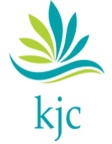 FAX:052-583-0809　　　　　　　　入会日　　年　　月　　日ご紹介者欄には必ずご紹介者様がご記入下さい。ご自分だけ入会する場合はご自分の情報だけで結構です。info@kjc110.netからメールが届くように携帯電話の受信設定をお願いします。今後多彩な催しが開催されます。ぜひご参加ください。（日帰りバス旅行・一泊旅行・各種パーティー他）紹介者：　　　　　　様電話：　　－　　　－入会者氏名ふりがなふりがなふりがなふりがなふりがなふりがな生年月日T・S・H　　　年　　月　　日T・S・H　　　年　　月　　日年　齢□既婚□未婚入会者氏名生年月日T・S・H　　　年　　月　　日T・S・H　　　年　　月　　日　　　　　　　　歳□既婚□未婚郵便番号現住所ふりがなふりがなふりがなふりがなふりがなふりがなふりがなふりがなふりがなふりがなふりがな郵便番号現住所TEL携帯メールアドレス（必須）携帯メールアドレス（必須）FAX携帯メールアドレス（必須）携帯メールアドレス（必須）携帯電話番号携帯電話番号Softbankdocomo・au勤務先名　称ご同居ご家族氏名ご同居ご家族氏名ご同居ご家族氏名ご同居ご家族氏名続　柄生年月日生年月日生年月日生年月日勤務先または学校名勤務先または学校名勤務先または学校名T・S・H　　年　　月　　日　　歳T・S・H　　年　　月　　日　　歳T・S・H　　年　　月　　日　　歳T・S・H　　年　　月　　日　　歳携帯電話：携帯電話：携帯電話：T・S・H　　年　　月　　日　　歳T・S・H　　年　　月　　日　　歳T・S・H　　年　　月　　日　　歳T・S・H　　年　　月　　日　　歳携帯電話：携帯電話：携帯電話：T・S・H　　年　　月　　日　　歳T・S・H　　年　　月　　日　　歳T・S・H　　年　　月　　日　　歳T・S・H　　年　　月　　日　　歳携帯電話：携帯電話：携帯電話：T・S・H　　年　　月　　日　　歳T・S・H　　年　　月　　日　　歳T・S・H　　年　　月　　日　　歳T・S・H　　年　　月　　日　　歳携帯電話：携帯電話：携帯電話：悩み事相談は、登録後１ヶ月以降から始まり、永久に無料です。悩み事が起きてからの入会は有料となりますが、各地区のセンターにご相談ください。相談内容によっては無料になる場合もあります。☆ご家族が多くて書ききれない場合は２枚目にご記入ください。悩み事相談は、登録後１ヶ月以降から始まり、永久に無料です。悩み事が起きてからの入会は有料となりますが、各地区のセンターにご相談ください。相談内容によっては無料になる場合もあります。☆ご家族が多くて書ききれない場合は２枚目にご記入ください。悩み事相談は、登録後１ヶ月以降から始まり、永久に無料です。悩み事が起きてからの入会は有料となりますが、各地区のセンターにご相談ください。相談内容によっては無料になる場合もあります。☆ご家族が多くて書ききれない場合は２枚目にご記入ください。悩み事相談は、登録後１ヶ月以降から始まり、永久に無料です。悩み事が起きてからの入会は有料となりますが、各地区のセンターにご相談ください。相談内容によっては無料になる場合もあります。☆ご家族が多くて書ききれない場合は２枚目にご記入ください。悩み事相談は、登録後１ヶ月以降から始まり、永久に無料です。悩み事が起きてからの入会は有料となりますが、各地区のセンターにご相談ください。相談内容によっては無料になる場合もあります。☆ご家族が多くて書ききれない場合は２枚目にご記入ください。悩み事相談は、登録後１ヶ月以降から始まり、永久に無料です。悩み事が起きてからの入会は有料となりますが、各地区のセンターにご相談ください。相談内容によっては無料になる場合もあります。☆ご家族が多くて書ききれない場合は２枚目にご記入ください。悩み事相談は、登録後１ヶ月以降から始まり、永久に無料です。悩み事が起きてからの入会は有料となりますが、各地区のセンターにご相談ください。相談内容によっては無料になる場合もあります。☆ご家族が多くて書ききれない場合は２枚目にご記入ください。悩み事相談は、登録後１ヶ月以降から始まり、永久に無料です。悩み事が起きてからの入会は有料となりますが、各地区のセンターにご相談ください。相談内容によっては無料になる場合もあります。☆ご家族が多くて書ききれない場合は２枚目にご記入ください。悩み事相談は、登録後１ヶ月以降から始まり、永久に無料です。悩み事が起きてからの入会は有料となりますが、各地区のセンターにご相談ください。相談内容によっては無料になる場合もあります。☆ご家族が多くて書ききれない場合は２枚目にご記入ください。悩み事相談は、登録後１ヶ月以降から始まり、永久に無料です。悩み事が起きてからの入会は有料となりますが、各地区のセンターにご相談ください。相談内容によっては無料になる場合もあります。☆ご家族が多くて書ききれない場合は２枚目にご記入ください。悩み事相談は、登録後１ヶ月以降から始まり、永久に無料です。悩み事が起きてからの入会は有料となりますが、各地区のセンターにご相談ください。相談内容によっては無料になる場合もあります。☆ご家族が多くて書ききれない場合は２枚目にご記入ください。悩み事相談は、登録後１ヶ月以降から始まり、永久に無料です。悩み事が起きてからの入会は有料となりますが、各地区のセンターにご相談ください。相談内容によっては無料になる場合もあります。☆ご家族が多くて書ききれない場合は２枚目にご記入ください。『入会規約』暴力団・暴走族と、それに関係する団体及び個人は入会できません。覚せい剤やアルコール中毒者は入会できません。入会後、暴力団・暴走族・覚せい剤やアルコール中毒症と発覚した時会員の方々に他の営業団体や宗教団体への紹介行為が発覚した時その他会員の方々に迷惑行為を行なった時当センターが会員にふさわしくないと判断した時は、無条件で退会して頂きます。※入会されました会員様の情報は、個人情報保護法に基づき厳重に管理致しますのでご安心ください。